A Report on the Impact of Corona virus Pandemic on Socio-economic Sector & the Status of Bangladesh at COVID-19 Crisis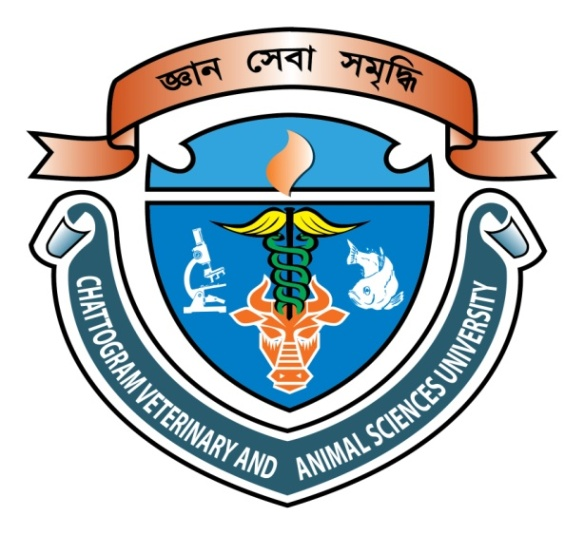 A CLINICAL REPORT SUBMITTEDBYIntern ID: 63Roll No: 14/102Registration No: 01214Session: 2013-2014Report Submitted in Partial Satisfaction for the Requirements of the Degree ofDoctor of Veterinary Medicine (DVM)Chattogram Veterinary and Animal Sciences UniversityKhulshi, Chattogram -4225 A Report on the Impact of Corona virus Pandemic on Socio-economic Sector & the Status of Bangladesh at COVID-19 CrisisA CLINICAL REPORT SUBMITTEDBYIntern ID: 63Roll No: 14/102Registration No: 01214Session: 2013-2014CONTENTS…………………………..(Signature of the Author)Roll No: 14/102Reg. No: 01214Session: 2013-2014……………………………..(Signature of the Supervisor)DR. Towhida KamalLecturerDept. of  Pathology & ParasitologyFaculty of Veterinary MedicineChattogram Veterinary and Animal Sciences UniversitySL. NONAME OF THE CONTENTSPAGE NO.1AcknowledgementAbstract 122Chapter 1:  Introduction33Chapter 2: Impact of COVID-192.1. Agriculture2.2. Education2.3. Finance industry2.4.Healthcare2.5. Food sector2.6. Sports industry4-64Chapter 3:The status of Bangladesh at COVID-19 Crisis3.1. Present situation of Bangladesh3.2 Economical Impact3.3 Bangladesh Government Response3.4 COVID-19 transmission rate in Bangladesh3.5 Curve flattening7-105Chapter 4: Conclusion116Chapter 5:  Reference12-13